Money Matters Advice and Support Services: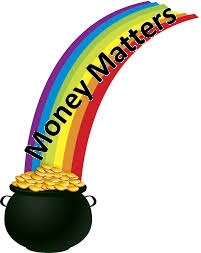 Citizens Advice - https://www.citizensadvice.org.uk/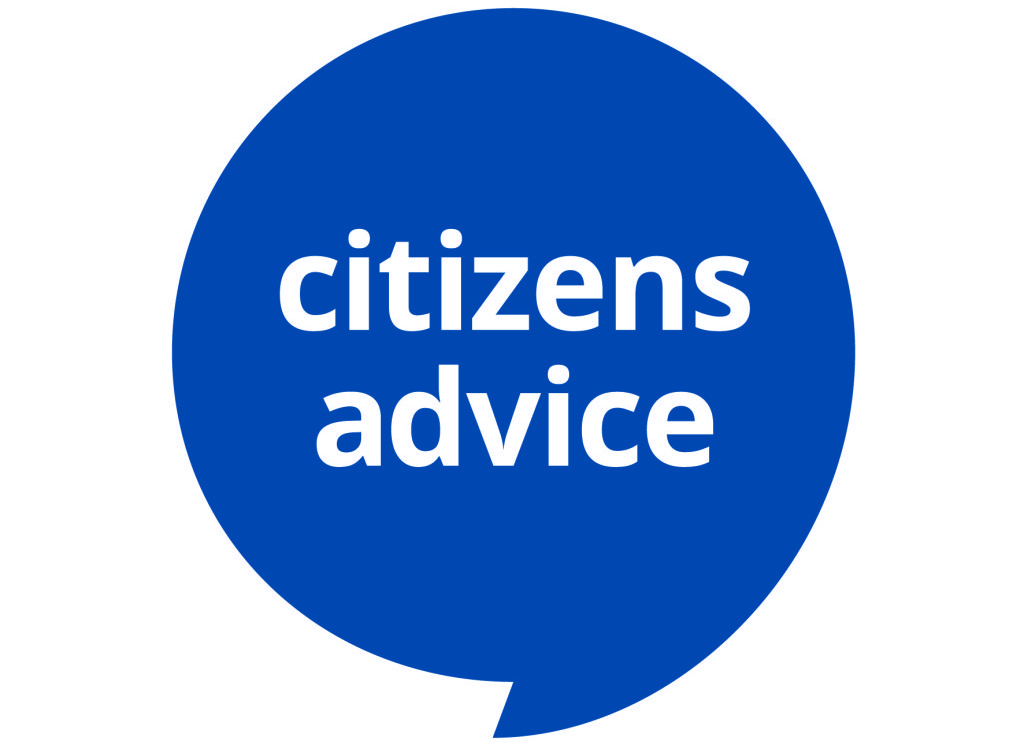 Money Advice Service - https://www.moneyadviceservice.org.uk/en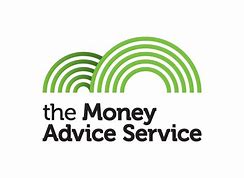 uSwitch - https://www.uswitch.com/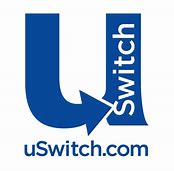 PayPlan - https://www.payplan.com/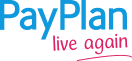 Martin Lewis -  https://www.moneysavingexpert.com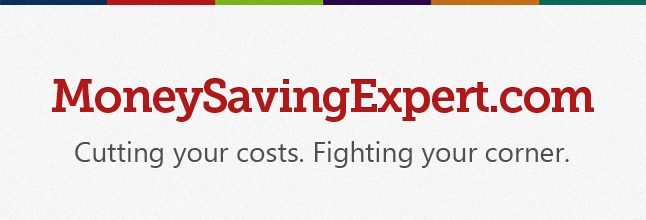 Other useful contact numbers: Citizens Advice consumer helpline: 03454 04 05 06Textphone: 18001 03454 04 05 06Monday to Friday, 9am to 5pm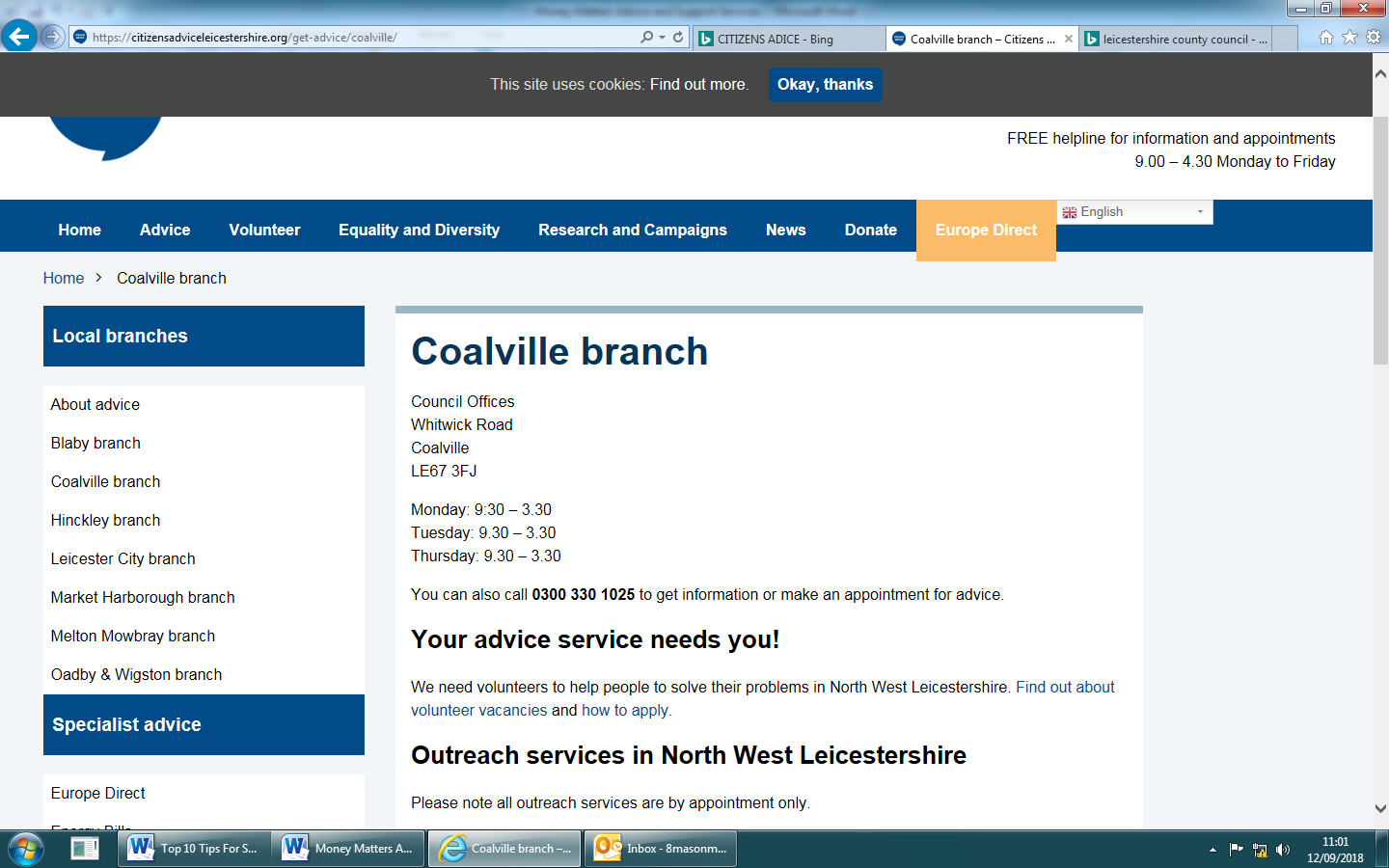 Citizens Advice LeicesterShire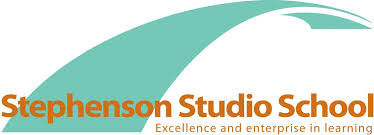 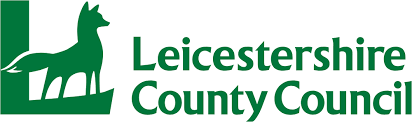 